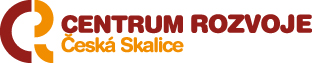 Závazná přihláška na e-learningový kurz:Veřejné zakázky malého rozsahu – transparentně, přehledně a bez zbytečné administrativy* nehodící se škrtněte/vymažtePřihláška na kurz bude zpětně potvrzena.V ………………………………. dne ……………………. 2016		Bližší informace naleznete na www.centrumrozvoje.eu.Závaznou přihlášku, prosím, zašlete do pátku 17. června 2016 na e-mailovou adresu: jana.somernitzova@centrumrozvoje.eu.Jméno a příjmení (titul)Datum a místo narozeníAdresa trvalého bydlištěNejvyšší dosažené vzděláníSoučasná pracovní pozice, zaměstnavatelTelefonE-mailZpůsob platby*hotově dne 21. 6. 2016převodemFakturační údaje (v případě, že chcete vystavit fakturu na organizaci, prosíme o uvedení názvu, adresy a IČ)Poznámka